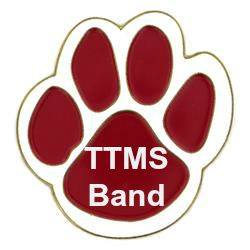 Tequesta Trace Middle School Bands♫ Symphonic Band ♫ Advanced Band ♫ Concert Band ♫ Jazz Ensemble ♫Tequesta Trace Middle School Band Boosters Sponsorship FormWe need your support! Please chose below your level of contribution: ______________________Contact Name___________________________________________________________________________Business/Organization__________________________________________________________________Address___________________________________________________________________________________Phone_________________________________ Email______________________________________________Website____________________________________________________________________________________Please return this form to Tequesta Trace Band Boosters and chose your form of payment:Log onto http://www.tequestaband.org/ and click on the button “Donate to BandBoosters”. You will either pay with your Paypal account or with your regular company credit card.OR: send a check payable to Tequesta Trace Band Boosters (mailing address, page 1). The Tequesta Trace Middle School Band Boosters is a non-profit 501(c)(3) organization.  Federal Tax ID#: 45-4024117 - Your donation is deductible to the extent allowed by law.Tequesta Trace Middle School 1800 Indian Trace Weston, FL 33326School Phone Number 754-323-4400 Director of Bands Heston CurryTTMS BandBoostersParent Association2017-18 Board OfficersPresident: Stephanie BescherelleTreasurer: Lauryn Lanten Secretary: Mileydy GonzalezE-Mail: info@tequestaband.org Website: www.tequestaband.org Facebook: www.facebook.com/tequestaband Our Mailing address :BandBoosters/Lauryn Lanten655 Falling Waters RdWeston FL33326Dear Supporter of Music, Tequesta Trace MS Band program serves the music education needs of about 150 students at Tequesta Trace MS. The goal of TTMS Bands is to develop a student’s lifelong love of music and to expand the student’s musical repertoire through its offerings in Concert, Advanced, Symphonic and Jazz Bands. We believe that these programs will not only help to develop students musical interest, but also help them learn valuable life lessons such as teamwork, discipline, creativity and a strong commitment to excellence.The Tequesta Trace MS Band Boosters is an all-volunteer organization dedicated to providing the best experience possible for our students. The Boosters provide funds for music clinicians, uniforms, music scores, competition fees, musical equipment and supplies, transportation expenses, events decoration and food supplies. In order to support the many needs of our program, we need your financial support.  As a Tequesta Trace Middle School Band Sponsor, you have the opportunity to support your local school and advertise your business throughout the 2017-18 school year.  The Boosters are a 501(c)(3) organization and your donation is deductible to the extent allowed by law.  Thank you in advance for your support of our band program.Sponsor Levels2017-2018 Sponsorship BenefitsPlatinum Sponsor$1,000+Company Name on back of Band Spirit Shirts (logo if available)Ad in concert programs (logo if available)Company name/logo on band website homepageAd on sponsorship page of band website with link to your websiteCompany name/logo on banner displayed at all concerts/eventsAppreciation CertificateDonor acknowledgment letter for tax reporting purposesGold Sponsor$500+Company Name on back of Band Spirit Shirts (logo if available)Ad in concert programs, smaller than Platinum (logo if available)Ad on sponsorship page of band website with link to your websiteCompany name/log on banner displayed at all concerts/events, (smaller than Platinum)Appreciation CertificateDonor acknowledgment letter for tax reporting purposesSilver Sponsor$250+Company Name on back of Band Spirit Shirts (logo if available)Company name/logo if available ad in concert programsCompany name on sponsorship page of band websiteAppreciation CertificateDonor acknowledgment letter for tax reporting purposesFriend of the Band$50+Company or Individual name on sponsorship page of band websiteAppreciation Certificate